Утверждаю 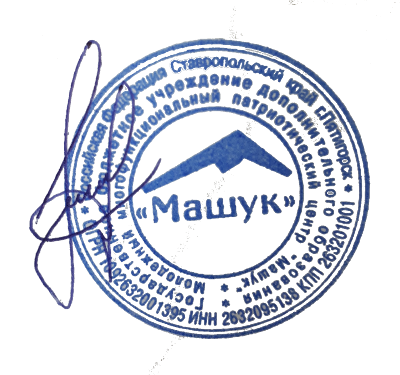 Директор ГБУ ДО «ММПЦ «Машук»_________________Капитонов Ю.Д.Годовой календарный графикГБУ ДО «ММПЦ «Машук»на 2022-2023учебный год№ п/пСодержаниеРежим работы1Продолжительность учебного годаНачало учебного годаОкончание учебного годаКол-во недель в учебном году1 сентября 2022г.31 мая 2023г.36 недель2Летний режим работы01.06-31.083Учебная нагрузкаВ соответствии с расписанием, утвержденнымдиректором и составленным в соответствии с СанПиН 2.4.4.3172-14. В процессе занятий (через каждый академический час), а также между занятиями предусмотрены перерывы 10 минут.4Зимние каникулыс 31.12.2022 по 08.01.20235Число и продолжительность занятий в день по направленностям:Физкультурно-спортивная1 -2-3-4 по 40 минут, занятия на местности или поход - до 8 часов.6Промежуточная аттестацияИтоговая аттестациядекабрьиюнь7Режим работы объединений в период школьных каникулЗанятия могут проводиться по временному, утвержденному директором графику в виде экскурсий, собраний творческих групп, интеллектуальных игр, соревнований, походов выходного дня.8Массовые мероприятияПроводятся в течение календарного года согласно приказам министерства образования Ставропольского края